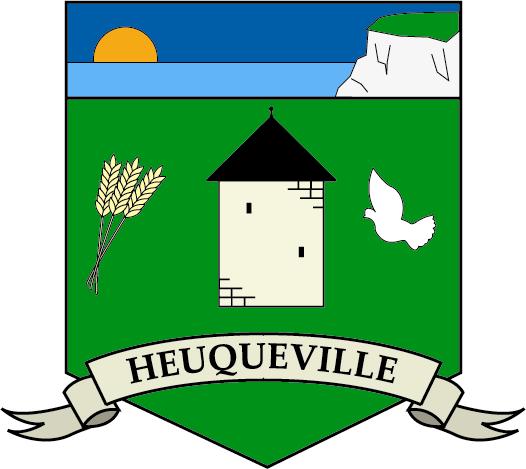 	      Mairie      85,  rue du Manoir				 76280 HEUQUEVILLERENSEIGNEMENTS PARENTS :RENSEIGNEMENTS FACTURATION : Indiquer la personne à qui les factures seront adresséesAttention : pour recevoir correctement vos factures, tout changement (adresse, coefficient CAF…) doit être rapidement signalé en mairie. Les factures seront établies chaque mois et vous les recevrez à votre domicile. Paiement possible par carte bleue (voir sur la facture pour les différentes modalités de règlement).RENSEIGNEMENTS ENFANTS :ATTENTION : au préalable, vous devrez inscrire vos enfants à la cantine et/ou à la garderie pour les mois suivants sur le portail internet : Portail.city-Enfance.frPERSONNES AUTORISEES A RECUPERER MON/MES ENFANTS (3 MAXI):JE PRENDS ACTE QUE :- Le service de cantine et de garderie est un service facultatif, organisé par la collectivité, dans l’intérêt de l’enfant et en fonction des moyens de la collectivité ;- L’inscription de mon enfant à la cantine et/ou à la garderie vaut acceptation des règlements intérieurs dont une copie est jointe à ce document ;- L’inscription à la cantine et à la garderie sera à la charge exclusive des parents sur le portail internet KANOPY CITY : https://www.kanopy.city/76-heuquevilleREPRESENTANT LEGAL (Père)REPRESENTANT LEGAL (Mère)NOM :…………………………………………………………………Prénom :………………………………………………………………Date de naissance :…………………………………………Lieu de naissance :…………………………………………..Tél fixe :………………………………………………………………Tél portable :……………………………………………………….Autre (en cas d’urgence) :……………………………………NOM :…………………………………………………………………Prénom :………………………………………………………………Date de naissance :………………………………….Lieu de naissance :……………………………………………….Tél fixe :………………………………………………………………Tél portable :……………………………………………………….Autre (en cas d’urgence) :……………………………………Adresse :…………………………………………………………….……………………………………………………………………………Adresse :…………………………………………………………….……………………………………………………………………………Situation familiale : ……………………………………………………………………………………………………………………………..Situation familiale : ……………………………………………………………………………………………………………………………..EMPLOYEUR : nom et adresse :………………………………….………………………………………………………………………………….………………………………………………………………………………….EMPLOYEUR : nom et adresse :………………………………….………………………………………………………………………………….………………………………………………………………………………….Civilité : M □                     Mme : □                             NOM(S):……………………………………………………………………………………………………….PRENOM(S) : ……………………………………………………………………………………………………………ADRESSE :……………………………………………………………………………………………………………….………………………………………………………………………………………………………………Adresse mail de connexion-obligatoire…………………………………………………………………………………………………………..Coefficient CAF □ Joindre l’attestation CAF datée de moins de 3 mois si vous souhaitez obtenir un tarif dégressif1er ENFANT2ème ENFANT3ème ENFANTNOM :…………………………………..NOM :…………………………………..NOM :…………………………………..Prénom :……………………………………Prénom :……………………………………Prénom :……………………………………Classe 2023/2024 : ……………………….Classe 2023/2024 : ……………………….Classe 2023/2024 : ……………………….Date de naissance :………………………Date de naissance :………………………Date de naissance :………………………CANTINECANTINECANTINEInscription cantine 2023/2024 : □ OUI                         □ NONInscription cantine 2023/2024 :  □ OUI                         □ NONInscription cantine 2023/2024 : □ OUI                         □ NONAllergies alimentaires /maladie□ OUI : fournir copie du PAI obligatoire□ NONAllergies alimentaires/maladie□ OUI : fournir copie du PAI obligatoire□ NONAllergies alimentaires/maladie□ OUI : fournir copie du PAI obligatoire□ NONRepas sans porc :□ OUI                         □ NONRepas sans porc :□ OUI                         □ NONRepas sans porc :□ OUI                         □ NONGARDERIEGARDERIEGARDERIEInscription garderie 2023/2024 :□ OUI                         □ NONInscription garderie 2023/2024 :□ OUI                         □ NONInscription garderie 2023/2024 :□ OUI                         □ NONJ’autorise mon enfant à être photographié :□ OUI                         □ NONJ’autorise mon enfant à être photographié :□ OUI                         □ NONJ’autorise mon enfant à être photographié :□ OUI                         □ NONNOMPRENOMTEL PORTABLE (oblig.)TEL FIXE